RYSUNEK NUMER 6Szafa żaluzjowa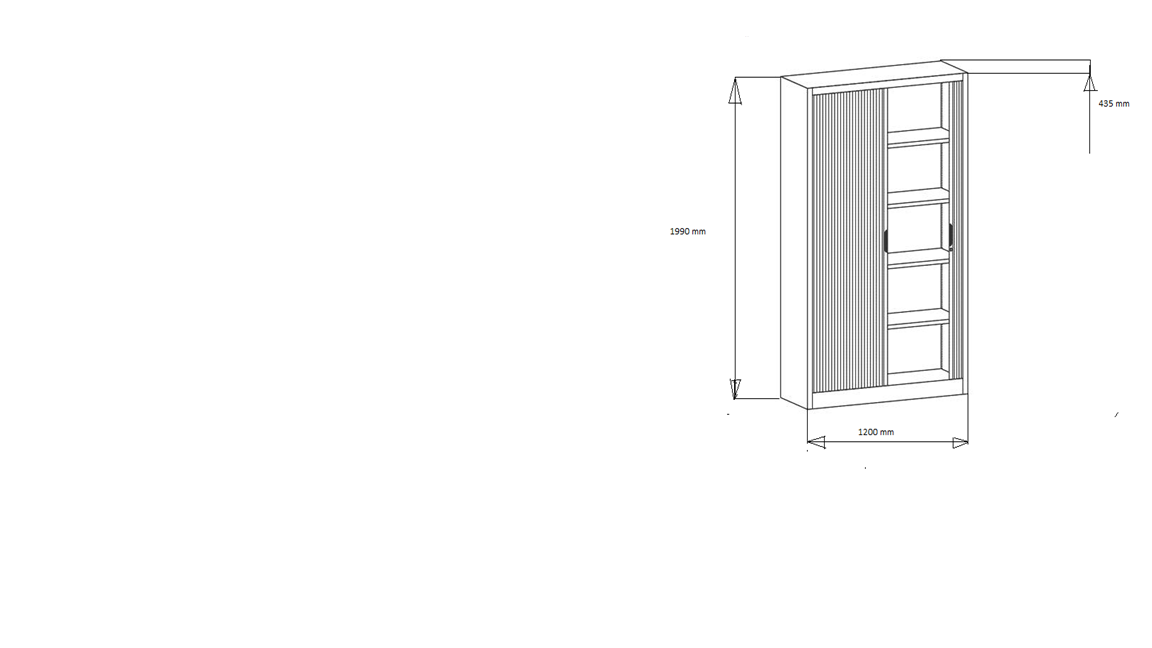 Nadstawka do szafy z drzwiami żaluzjowymi.Wymiary: wysokość 465 mm, szerokość 1200 mm, głębokość 435 mm 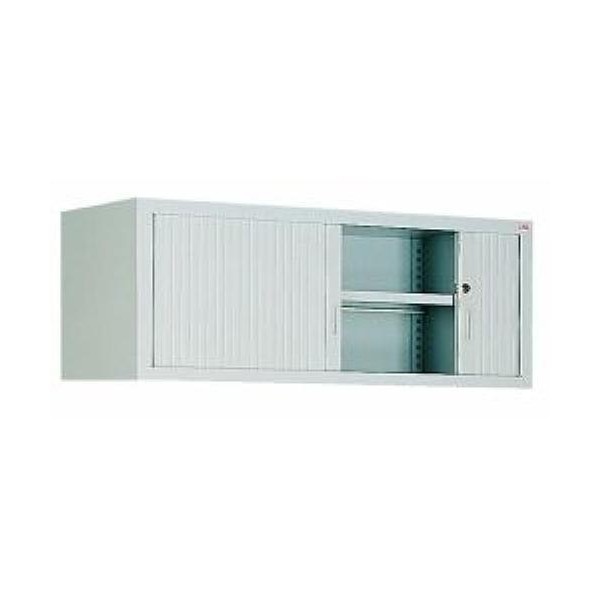 